TILVISING TIL PEDAGOGISK-PSYKOLOGISK TENESTE FOR ALVER KOMMUNETILVISING GJELD (set kryss)TILVISING GJELD (set kryss)(  ) UTGREIING AV BEHOV FOR SPESIALUNDERVISNING                    (  ) UTGREIING AV LESE- OG SKRIVEVANSKAR (etter avtale)(  ) OPPFØLGING AV SPESIALPEDAGOGISK UNDERVISNING        *For elevar med gjeldande sakkunnig vurdering(  ) RETTLEIING TIL LÆRARAR OG PEDAGOGISKE MEDARBEIDARAR(  ) ALVORLEG/ BEKYMRINGSFULLT SKULEFRÅVÆR(  ) ANNA (spesifiser):  KVEN TILVISERKVEN TILVISER (  )   SKULE og FØRESETTE	(  )   ANDRE:TILVISINGSGRUNNTILVISINGSGRUNNTILVISINGSGRUNN(  )    Språk / tale / kommunikasjon(  )    Fagvanskar(  )   Lese- og skrivevanskar  (  )    Konsentrasjon / merksemd(  )    Motoriske vanskar(  )    Andre vanskar:  (  )    Sosiale / emosjonelle vanskar(  )    Sensoriske vanskar (syn / høyrsel)(  )    Andre vanskar:  PERSONALIA FOR ELEVENPERSONALIA FOR ELEVENPERSONALIA FOR ELEVENPERSONALIA FOR ELEVENEtternamn  Førenamn  Førenamn  FørenamnAdresse  Fødsels- og personnummerKjønnID-nr. (Websak)Postnummer/ stad  Kommune  Kommune  KommuneOPPLYSNINGAR OM SKULENOPPLYSNINGAR OM SKULENOPPLYSNINGAR OM SKULENOPPLYSNINGAR OM SKULENNamn på skulen	TelefonKlassetrinnAntal elevar i klassenTotalt antal elevar på skulen Totalt antal elevar på skulen Kontaktlærar namnKontaktlærar namnAntal vaksne i klassenAntal vaksne i klassenKjønnsfordeling i klassenGutar:Jenter:Kjønnsfordeling i klassenGutar:Jenter:Kompetanse til lærarane / pedagogisk medarbeidararKompetanse til lærarane / pedagogisk medarbeidararKjønnsfordeling i klassenGutar:Jenter:Kjønnsfordeling i klassenGutar:Jenter:Får eleven tilbod om leksehjelp?                                        (  )     JA       /      (  )     NEIFår eleven tilbod om leksehjelp?                                        (  )     JA       /      (  )     NEIFår eleven tilbod om leksehjelp?                                        (  )     JA       /      (  )     NEIFår eleven tilbod om leksehjelp?                                        (  )     JA       /      (  )     NEIBeskriv det ordinære opplæringstilbodet (t.d.: Organisering av undervisninga, satsingsområde, ulike læremidlar, digitale hjelpemidlar, vurdering for læring, læringsmiljø, struktur/reglar, klasseleiing, to-lærarsystem, stasjonsundervisning, læringspartnar, uteskule …) Beskriv det ordinære opplæringstilbodet (t.d.: Organisering av undervisninga, satsingsområde, ulike læremidlar, digitale hjelpemidlar, vurdering for læring, læringsmiljø, struktur/reglar, klasseleiing, to-lærarsystem, stasjonsundervisning, læringspartnar, uteskule …) Beskriv det ordinære opplæringstilbodet (t.d.: Organisering av undervisninga, satsingsområde, ulike læremidlar, digitale hjelpemidlar, vurdering for læring, læringsmiljø, struktur/reglar, klasseleiing, to-lærarsystem, stasjonsundervisning, læringspartnar, uteskule …) Beskriv det ordinære opplæringstilbodet (t.d.: Organisering av undervisninga, satsingsområde, ulike læremidlar, digitale hjelpemidlar, vurdering for læring, læringsmiljø, struktur/reglar, klasseleiing, to-lærarsystem, stasjonsundervisning, læringspartnar, uteskule …) Systemkompetanse på trinnet  (set kryss for den kompetansen de har):Systemkompetanse på trinnet  (set kryss for den kompetansen de har):Beskriv korleis systemkompetansen vert nytta / responsen til elevenBeskriv korleis systemkompetansen vert nytta / responsen til eleven(  )  DUÅ (  )  IBS(  )  Kontekstmodellen /Pedagogisk analyse(  )  Digitale /hjelpemidlar(  )  Anna:(  )  DUÅ (  )  IBS(  )  Kontekstmodellen /Pedagogisk analyse(  )  Digitale /hjelpemidlar(  )  Anna:Beskriv korleis systemkompetansen vert nytta / responsen til elevenBeskriv korleis systemkompetansen vert nytta / responsen til elevenSamarbeidsklima / dialog mellom skule og heimSamarbeidsklima / dialog mellom skule og heimSamarbeidsklima / dialog mellom skule og heimSamarbeidsklima / dialog mellom skule og heimOPPLYSNINGAR OM ELEVENBeskriv problemet/vansken/evt. diagnose (Når starta vanskane, tilhøve av særleg betyding for eleven si utvikling)Allmenn helsetilstand (medisinske tilhøve, andre lidingar, funksjonsnedsetjing)Skulefråvær; antal dagar i veka /timar pr dagSosial og emosjonell fungering;  sosial samhandling, meistring/strategiar (i klasserom og friminutt)Sjølvbilete/sjølvhevding, kjenslereguleringKan eleven regulera seg etter rettleiing? Respons på ros, coaching (beskriv)Meistring av overgangssituasjonarSpråk: Språkforståing og kommunikasjonsdugleikKonsentrasjon og merksemd: Evne til å oppretthalde aktivitet; eigenvald aktivitet, tilrettelagt/styrt aktivitet Sjølvstende/sjølvhjelpsdugleik i ulike situasjonar, samt evne til å søkje hjelp ved behovOPPLYSNINGAR FRÅ ELEVEN (Ein tilrår at desse punkta vert fylt ut saman med eleven)Korleis opplever eleven sin skulekvardag?Eleven sine tankar om trivsel i klassenKva opplever eleven å få til fagleg, og kva vert opplevd som vanskeleg?Korleis lærar eleven best?På kva måte liker eleven å få hjelp, og korleis bør hjelpa gis?Kva fag eleven liker godt, og kva fag opplever eleven særleg vanskeleg?SKULEN SI VURDERING AV ELEVEN SITT UTBYTTE AV DET ORDINÆRE OPPLÆRINGSTILBODET  SKULEN SI VURDERING AV ELEVEN SITT UTBYTTE AV DET ORDINÆRE OPPLÆRINGSTILBODET  Med utgangspunkt i informasjon om det ordinære opplæringstilbodet; kva av dette har eleven utbytte av pr no?Med utgangspunkt i informasjon om det ordinære opplæringstilbodet; kva av dette har eleven utbytte av pr no?Kan eleven få eit tilfredsstillande utbytte ved at ein gjer endringar med omsyn til organisering, innhald og progresjon i den ordinære opplæringa? Evt. Kvifor ikkje?Kan eleven få eit tilfredsstillande utbytte ved at ein gjer endringar med omsyn til organisering, innhald og progresjon i den ordinære opplæringa? Evt. Kvifor ikkje?Er det forhold kring eleven, utfordringar i læringsmiljøet, relasjon til vaksne /medelevar, rutinar eller andre organisatoriske forhold som forårsakar eller forsterkar utfordringane?Er det forhold kring eleven, utfordringar i læringsmiljøet, relasjon til vaksne /medelevar, rutinar eller andre organisatoriske forhold som forårsakar eller forsterkar utfordringane?Har skulen fylgt prosedyrane i «handlingshjulet» for arbeidet?     (  )    JA   /   (  )  NEISaka vart drøfta i ressursteam dato: Beskriv korleis skulen tilpassar den ordinære opplæringa for eleven og skulen si evaluering av tiltakaBeskriv korleis skulen tilpassar den ordinære opplæringa for eleven og skulen si evaluering av tiltakaKva tiltak er foreslått i ressursteam, korleis har ein gjennomført og evaluert desse, samt eleven sin respondert på tiltaka(Ein kan her vise til evt. vedlagt informasjon)Kva tiltak er foreslått i ressursteam, korleis har ein gjennomført og evaluert desse, samt eleven sin respondert på tiltaka(Ein kan her vise til evt. vedlagt informasjon)Samarbeidsinstansar (kven, dersom andre hjelpeinstansar er kontakta)Samarbeidsinstansar (kven, dersom andre hjelpeinstansar er kontakta)KARTLEGGING OG VURDERING AV ELEVEN SITT UTBYTTE I FAGA – GRAD AV MÅLOPPNÅING (jf. LK20 kompetansemål)KARTLEGGING OG VURDERING AV ELEVEN SITT UTBYTTE I FAGA – GRAD AV MÅLOPPNÅING (jf. LK20 kompetansemål)Vurdering av eleven sitt utbytte av opplæringa i dei ulike faga: Er det kompetansemål som eleven ikkje har tilfredsstillande utbytte av å jobbe mot?Vurdering av eleven sitt utbytte av opplæringa i dei ulike faga: Er det kompetansemål som eleven ikkje har tilfredsstillande utbytte av å jobbe mot?Norsk:Engelsk:Matematikk:Naturfag:Kroppsøving:KRLE:Samfunnsfag:Praktiske- og estetiske fag:Anna/kommentar:SKULEN SI VURDERING AV ELEVEN SITT BEHOV FOR SPESIALUNDERVISNINGKva av eleven sitt behov definerer og vurderer dykk at går utover det som kan rommast av justeringar, tilpassingar, tiltak og tilrettelegging i ordinær opplæring?VEDLEGGVEDLEGGHer følgjer forslag til aktuell kartlegging. Legg berre ved det som er relevant; belyser saka. Skulen legg ved følgjande kartlegging av eleven (kryss av):Her følgjer forslag til aktuell kartlegging. Legg berre ved det som er relevant; belyser saka. Skulen legg ved følgjande kartlegging av eleven (kryss av):(  )  Kartleggingsprøvar: UDIR / Nasjonale prøvar(  )  Kartlegging i matematikk: M-prøve/Bjørn Myhre, Kartleggaren (  )  Anna gjennomført kartlegging som belyser vanskebilete ( t.d. SOL, leselos, Carlsten, Språk 6-16, 20 spørsmål, o.l.)      (  )  Logos resultat, profil / standard rapport (  )  Dokumentasjon frå tiltaksperiode (jf. Handlingshjulet)        (  )  Eventuelle medisinske opplysningar(  )  Anna, spesifiser:Stad/dato og underskrift:KontaktlærarRektor*Sjekk at alle punkt er svart på og at alle sider er med før du sender tilvisinga. Hugs å sende med opplysningar og underskrift frå føresette (dersom dei ikkje allereie har sendt inn si del digitalt/pr post).**Signatur er ikkje naudsynt dersom tilvisinga vert sendt som eDialog til Alver PPT. Dokumentet vert då elektronisk signert.*Sjekk at alle punkt er svart på og at alle sider er med før du sender tilvisinga. Hugs å sende med opplysningar og underskrift frå føresette (dersom dei ikkje allereie har sendt inn si del digitalt/pr post).**Signatur er ikkje naudsynt dersom tilvisinga vert sendt som eDialog til Alver PPT. Dokumentet vert då elektronisk signert.SKJEMAET SKAL SENDAST PER DIGITAL POST ELLER PÅ PAPIR: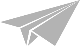 SKJEMAET SKAL SENDAST PER DIGITAL POST ELLER PÅ PAPIR:SKJEMAET SKAL SENDAST PER DIGITAL POST ELLER PÅ PAPIR:Sikker elektronisk post: www.alverkommune.noSjå korleis under PPT-KontaktinformasjonDigital post: Alver kommune PPT                    Org.nr. 991144021På papir: Alver kommune PPT                Postboks 4, 5906 Frekhaug